Официально________________________________                                                                     СОДЕРЖАНИЕ: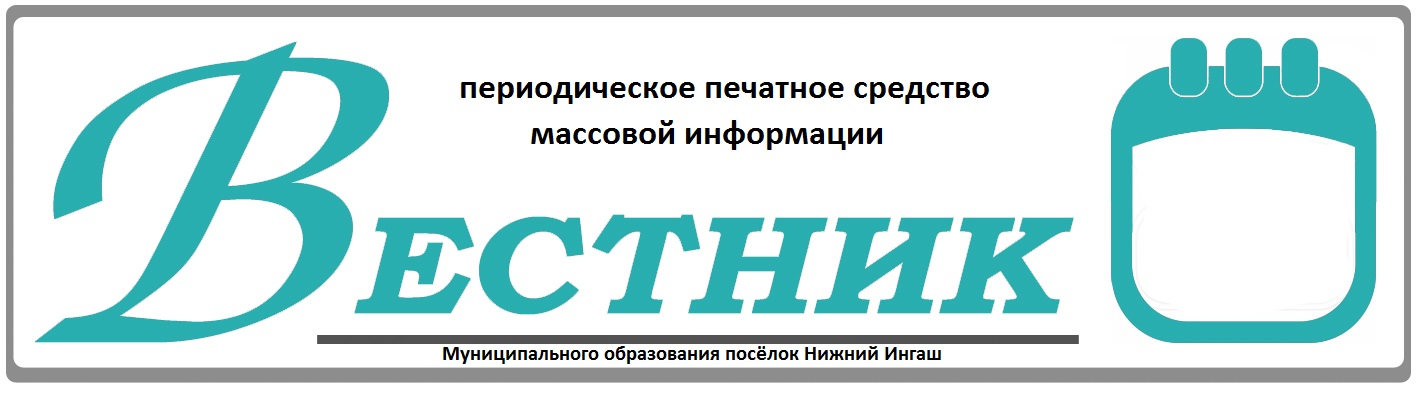 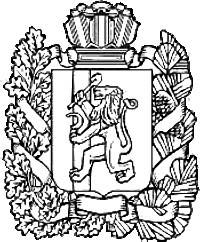 АДМИНИСТРАЦИЯ ПОСЕЛКА НИЖНИЙ ИНГАШНИЖНЕИНГАШСКОГО РАЙОНА КРАСНОЯРСКОГО КРАЯПОСТАНОВЛЕНИЕ13.12.2023г.                              пгт Нижний Ингаш                                           №235О внесении изменений и дополнений в постановление администрации поселка Нижний Ингаш Нижнеингашского района Красноярского края от 14.06.2012 года №224А «О создании поселковой жилищной комиссии, в администрации поселка Нижний Ингаш» (ред. от 25.04.2022г. №95, ред. от 30.01.2023г. № 26, ред. от 25.04.2023 № 111)В целях рассмотрения  вопросов в области жилищных отношений, в соответствии с Жилищным кодексом Российской Федерации, в связи с кадровыми изменениями, руководствуясь Уставом поселка Нижний Ингаш Нижнеингашского района Красноярского края, ПОСТАНОВЛЯЮ:Внести изменения в Приложение №1 к постановлению администрации поселка Нижний Ингаш Нижнеингашского района Красноярского края №224А от 14.06.2012 года (ред. от 25.04.2022 №95, ред. от 30.01.2023 №26, ред. от 25.01.2023 №111) «Состав жилищной комиссии».Контроль за исполнением настоящего постановления оставляю за собой.Постановление вступает в силу после официального опубликования в периодическом печатном средстве массовой информации «Вестник» муниципального образования поселок Нижний Ингаш».И.о. Главы поселка	                 А.М. БаженковНижний Ингаш Приложение № 1        к Постановлению администрации     от 13.12.2023.  № 235Состав жилищной комиссииУчредители:Нижнеингашский поселковый Совет депутатовАдминистрация поселка Нижний ИнгашНижнеингашского районаКрасноярского края663850 Красноярский край,Нижнеингашский район, пгт. Нижний Ингаш, ул. Ленина, 160                                                                         Ответственный                                                        за выпуск:                Выходит                                          Ладусан С.Ю.            1 раз в месяц           Распространение                                     Телефон:               Бесплатно                                     8 (39171) 22-4-18                   Тираж                                        8 (39171) 22-1-19           30 экземпляров                           Факс: 8 (39171) 21-3-10    1.Постановление от 13.12.2023г. №235  О внесении изменений и дополнений в постановление администрации поселка Нижний Ингаш Нижнеингашского района Красноярского края от 14.06.2012 года №224А «О создании поселковой жилищной комиссии, в администрации поселка Нижний Ингаш» (ред. от 25.04.2022г. №95, ред. от 30.01.2023г. № 26, ред. от 25.04.2023 № 111)1-2 стр.Председатель комиссии-Заместитель главы поселка Нижний Ингаш по оперативным и хозяйственным вопросам Баженков А.М.Члены комиссии:-Заместитель главы поселка Нижний Ингаш по социальным вопросам-Начальник отдела поселка Нижний Ингаш Деветярикова Ю.В.--    Специалист по имущественным вопросам поселка Нижний ИнгашБуйнова  Е.А.Председатель поселкового Совета депутатовЧупина С.В.